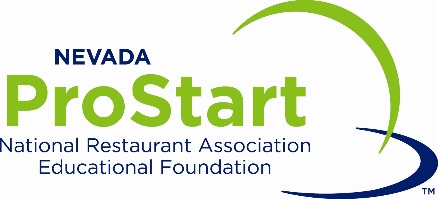 Art Institute of Henderson      Henderson, NVFebruary 2, 2018Logistics and Cost EstimatesThe Nevada ProStart Invitational will be held at the Art Institute in Henderson, Nevada.  The following information is provided for planning and budgeting purposes only.Hotel Room Rates We suggest Fiesta Henderson or Sunset Station, both under $90 per night in February, and less than 15 minutes drive. TransportationAirport:McCarran International Airport (LAS) is located just 6.9 miles from the Art Institute.Ground Transportation:Let us know if you need assistance booking a shuttle.ParkingParking is free in both recommended hotels and at the Art Institute.Questions?The information above is provided at this time to assist in planning and budgeting for the Nevada ProStart Invitational.  Contact Sophie Ayache for questions (sayache@nvrestaurants.com).